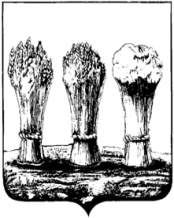   ПЕНЗЕНСКАЯ ГОРОДСКАЯ ДУМА______________________________________________________________РЕШЕНИЕ29.05.2020                                                                                                          № 165-10/7Отчет о деятельности администрации Первомайского района города Пензы за 2019 год	Заслушав и обсудив отчет о деятельности администрации Первомайского района города Пензы за 2019 год, руководствуясь статьей 22 Устава города Пензы,  Пензенская городская Дума решила:       1. Отчет администрации Первомайского района города Пензы за 2019 год принять к сведению.       2. Рекомендовать администрации Первомайского района города Пензы продолжить работу, направленную на:1) осуществление мероприятий по благоустройству территории Первомайского района города Пензы;2) создание на территории Первомайского района города Пензы условий для самоорганизации граждан по месту жительства для собственных инициатив в решении вопросов местного значения;3) выполнение других полномочий, предусмотренных Уставом города Пензы. 3. Решение Пензенской городской Думы от 24.05.2019 № 1215-57/6 «Отчет о деятельности администрации Первомайского района города Пензы за 2018 год» с контроля снять.4. Отчет о ходе выполнения настоящего решения представить в Пензенскую городскую Думу до 01 мая 2021 года.5. Контроль за выполнением настоящего решения возложить на главу администрации Первомайского района города Пензы и постоянную комиссию Пензенской городской Думы по местному самоуправлению.Глава города	                                    В.Б. Мутовкин